Tuesday 21st December 2021On behalf of all the Ballater School and Nursery team…..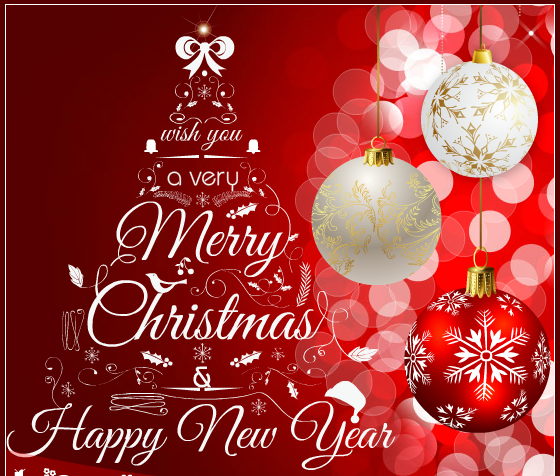 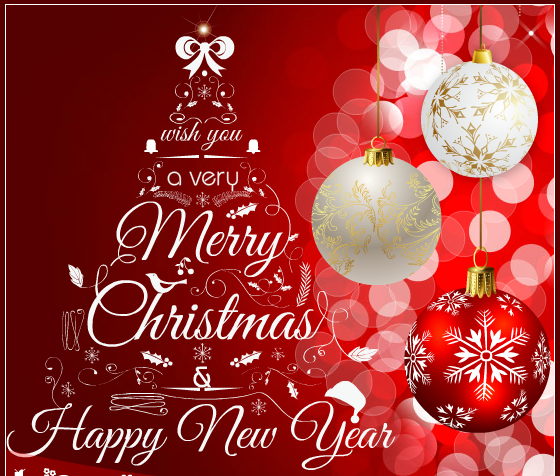 Please click on the link below to view our Christmas Sway with something from all our classes.https://sway.office.com/Pv0FPlFZjYqQ50XV?ref=Link